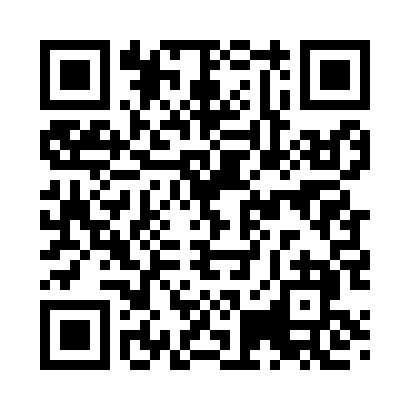 Ramadan times for Corry, Missouri, USAMon 11 Mar 2024 - Wed 10 Apr 2024High Latitude Method: Angle Based RulePrayer Calculation Method: Islamic Society of North AmericaAsar Calculation Method: ShafiPrayer times provided by https://www.salahtimes.comDateDayFajrSuhurSunriseDhuhrAsrIftarMaghribIsha11Mon6:206:207:311:254:457:197:198:3112Tue6:186:187:301:244:467:207:208:3213Wed6:176:177:281:244:467:217:218:3314Thu6:156:157:271:244:477:227:228:3315Fri6:136:137:251:244:477:237:238:3416Sat6:126:127:241:234:477:247:248:3517Sun6:106:107:221:234:487:257:258:3618Mon6:096:097:211:234:487:267:268:3719Tue6:076:077:191:224:497:267:268:3820Wed6:066:067:181:224:497:277:278:3921Thu6:046:047:161:224:507:287:288:4022Fri6:026:027:151:224:507:297:298:4123Sat6:016:017:131:214:507:307:308:4224Sun5:595:597:121:214:517:317:318:4325Mon5:585:587:101:214:517:327:328:4426Tue5:565:567:081:204:517:337:338:4527Wed5:545:547:071:204:527:347:348:4628Thu5:535:537:051:204:527:357:358:4729Fri5:515:517:041:194:527:367:368:4830Sat5:505:507:021:194:537:367:368:4931Sun5:485:487:011:194:537:377:378:511Mon5:465:466:591:194:537:387:388:522Tue5:455:456:581:184:537:397:398:533Wed5:435:436:571:184:547:407:408:544Thu5:415:416:551:184:547:417:418:555Fri5:405:406:541:174:547:427:428:566Sat5:385:386:521:174:547:437:438:577Sun5:365:366:511:174:557:447:448:588Mon5:355:356:491:174:557:457:458:599Tue5:335:336:481:164:557:457:459:0010Wed5:325:326:461:164:557:467:469:01